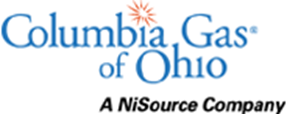 May 30, 2019Public Utilities Commission of OhioATTN: Barcy McNealDirector of AdministrationDocketing Division – 13th FloorRe: 	Case Number 19-521-GA-IDR       	Case Number 89-8003-GA-TRFDear Ms. McNeal:By Finding and Order (Order) dated January 24, 2018, in Case No. 17-1905-GA-ORD, the Public Utilities Commission of Ohio (PUCO) adopted revised rules in accordance with Ohio Adm. Code 4901:1-43 concerning the recovery of costs through an Infrastructure Development Rider (IDR) for natural gas companies. These rules require a natural gas company to file an annual report with the PUCO containing the detail of its IDR costs and set forth its proposed rider rate for the twelve months following the report to become effective not less than 75 days prior to the proposed effective date with that rate to become effective automatically on the 75th day, unless suspended by the Commission for good cause.On March 15, 2019 Columbia filed its annual IDR Report for the calendar year to 2018 and its revised rate to be effective May 31, 2019. Pursuant to Ohio Admin. Code 4901:1-43-04(C) and Public Utilities Commission of Ohio’s rules governing tariff filings, Columbia has enclosed for filing electronically, in the above referenced dockets, a complete copy of the following revised IDR tariffs:Very truly yours,Larry W. MartinDirector, Regulatory MattersEnclosures   Section No.             Sheet No.           Description              Two Hundred and Ninety-First Revised Sheet No. 1aIndexTwo Hundred and Twenty-Seventh Revised Sheet No. 1bIndexVEighth Revised Sheet No. 30cInfrastructure Development RiderVISixth Revised Sheet No. 74Infrastructure Development RiderVIISixth Revised Sheet No. 29, Page 11 of 11Infrastructure Development Rider